Publicado en  el 30/06/2015 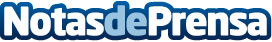 Cetelem presenta un nuevo índice sobre tendencias de consumo de los españolesDatos de contacto:Nota de prensa publicada en: https://www.notasdeprensa.es/cetelem-presenta-un-nuevo-indice-sobre_1 Categorias: Nacional Finanzas http://www.notasdeprensa.es